SMLOUVA O DÍLOna zhotovení projektové dokumentace a výkon autorského dozoruČÁST AObecná ustanoveníI.Smluvní stranyMateřská škola logopedická, Ostrava-Poruba, U Školky 1621, příspěvková organizacese sídlem:	U Školky 1621/2, 708 00 Ostrava-Porubazastoupena:	Mgr. Karlou Rupcovou, ředitelkou školyIČO:	64628141DIČ:	CZ64628141bankovní spojení:	Komerční banka, a.s.číslo účtu:	42138761/0100Osoba oprávněná jednat ve věcech technických:Mgr. Karla Rupcová, tel.: 739 348 790, e-mail: reditel@skolkauskolky.cz (dále jen v části B a D „objednatel“ a v části C „příkazce“)VARIANTA A (pro právnickou osobu nebo fyzickou osobu zapsanou v obchodním rejstříku, údaje na řádcích 1-4 se vyplní dle výpisu z obchodního rejstříku):Obchodní firma	IPR spol. s r.o.Se sídlem:	Ohrada 2051, Vsetín 75501Zastoupena:	Ing. Libor Holub, jednatelIČO:	47667109DIČ:	CZ47667109Bankovní spojení:	KB VsetínČíslo účtu:	6789340287/0100Zapsána v obchodním rejstříku vedeném Krajským soudem v Ostravě, sp. zn. 10034 (dále jen v části A, B a D „zhotovitel“ a v části C „příkazník“)VARIANTA B (pro fyzickou osobu nezapsanou v obchodním rejstříku, údaje na řádcích 1-4 se vyplní podle výpisu z živnostenského rejstříku nebo jiné evidence):2. Jméno a příjmenípodnikající pod jménem:se sídlem:IČO:DIČ:bankovní spojení:číslo účtu:Zapsána v ……………………, vedené	(doplňte údaj o evidenci, ve které jedaná osoba zapsána)(dále jen v části A, B a D „zhotovitel“ a v části C „příkazník“)PD a AD pro stavební akci „Rekonstrukce kuchyně - MŠL Ostrava-Poruba“Klasifikace informací: VeřejnáII.Základní ustanoveníTuto smlouvu uzavírají smluvní strany dle zákona č. 89/2012 Sb., občanský zákoník, ve znění pozdějších předpisů (dále jen „občanský zákoník“). Smlouva je uzavřena v části B podle ustanovení § 2586 a násl. občanského zákoníku a v části C podle ustanovení § 2430 a násl. občanského zákoníku.Smluvní strany prohlašují, že údaje uvedené v čl. I této smlouvy   jsou v souladu se skutečností v době uzavření smlouvy. Smluvní strany se zavazují, že změny dotčených údajů oznámí bez prodlení písemně druhé smluvní straně. Při změně identifikačních údajů smluvních stran včetně změny účtu není nutné uzavírat ke smlouvě dodatek.Je-li zhotovitel plátcem DPH, prohlašuje, že bankovní účet uvedený v čl. I odst. 2 této smlouvy je bankovním účtem zveřejněným ve smyslu zákona č. 235/2004 Sb., o dani z přidané hodnoty, ve znění pozdějších předpisů (dále jen „zákon o DPH“). V případě změny účtu zhotovitele je zhotovitel povinen doložit vlastnictví k novému účtu, a to kopií příslušné smlouvy nebo potvrzením peněžního ústavu; nový účet však musí být zveřejněným účtem ve smyslu předchozí věty.Smluvní strany prohlašují, že osoby podepisující tuto smlouvu jsou k tomuto jednání oprávněny.Zhotovitel prohlašuje, že je odborně způsobilý k zajištění předmětu plnění podle této smlouvy.Zhotovitel prohlašuje, že není obchodní společností, ve které veřejný funkcionář uvedený v § 2 odst. 1 písm. c) zákona č. 159/2006 Sb., o střetu zájmů, ve znění pozdějších předpisů (člen vlády nebo vedoucí jiného ústředního správního úřadu, v jehož čele není člen vlády), nebo jím ovládaná osoba vlastní podíl představující alespoň 25% účast společníka v obchodní společnosti. Zhotovitel bere na vědomí, že pokud je uvedené prohlášení nepravdivé, bude smlouva považována za neplatnou.Účelem smlouvy je zajištění veškerých dokumentů a úkonů nezbytných pro řádný  a bezpečný průběh realizace stavby „Rekonstrukce kuchyně - MŠL Ostrava-Poruba“ (dále jen „stavba“) v objektu mateřské školy na adrese U Školky 1621/2, 708 00 Ostrava, včetně zajištění souladu provedení stavby s dokumentací zpracovanou na základě této smlouvy.ČÁST BSmlouva o dílo na zhotovení projektové dokumentaceIII.Předmět plněníZhotovitel se zavazuje zpracovat pro objednatele kompletní projektovou dokumentaci stavby (dále také jako „dílo“). Projektová dokumentace bude zpracována na základě podkladů, které jsou přílohou této smlouvy.V rámci realizace předmětu plnění dle této smlouvy je zhotovitel rovněž povinen zohlednit aspekty environmentálně šetrného řešení1, a to v rozsahu uvedeném v příloze č. 1 této smlouvy. Jednotlivé aspekty je zhotovitel povinen zohledňovat a vyhodnocovat ve spolupráci s objednatelem průběžně již od okamžiku zahájení prací na 1. části díla.Specifikace díla je uvedena v následujících odstavcích tohoto článku smlouvy.1 https://www.sovz.cz/wp-content/uploads/2021/06/sovz_kontrolni-list_stavebnictvi_s-komentarem_210614.pdfDílo má následující části a rozsah:Zaměření a průzkumyToto zaměření bude provedeno vždy, bez ohledu na stav stávající pasportizace objektu. Zdokumentován bude skutečný stav k datu provedení této části díla. Součástí zaměření bude podrobná fotodokumentace stávajícího stavu objektu. Zhotovitel bere na vědomí, že současná dokumentace stávajícího stavu budovy (stavby), kterou má objednatel k dispozici, nemusí odpovídat jejímu skutečnému aktuálnímu stavu a zhotovitel je povinen tento stav prověřit a případně tuto dokumentaci doplnit v rozsahu nezbytně nutném pro zpracování díla.Předmětem této části díla budou dále veškeré průzkumy potřebné pro zpracování projektové dokumentace.Součástí průzkumu bude pasport stávajícího stavu gastrotechnologie včetně uvedení jejich názvů, měrných výkonů v kW a roční spotřeby/hodin provozu v kWh/hod.Projektová dokumentace pro provádění stavbyPro vyloučení případných pochybností zhotovitel bere na vědomí, že po něm nebude v předmětu plnění požadováno předání studie, ale pokud on bude tuto pro zpracování této části díla potřebovat, musí si ji na vlastní náklady zajistit.Předmětem této části díla je zpracování projektové dokumentace, která bude obsahovat veškeré náležitosti stanovené zákonem č. 183/2006 Sb., o územním plánování a stavebním řádu (stavební zákon), ve znění pozdějších předpisů a od okamžiku nabytí účinnosti zákona č. 283/2021 Sb., stavební zákon, ve znění pozdějších předpisů, stanovené tímto zákonem (zákon č. 183/2006 Sb. a zákon č. 283/2021 Sb. se dále jednotně označují jen jako „stavební zákon“) a jeho souvisejícími předpisy vč. zakreslení všech inženýrských sítí (tras technické infrastruktury) dotčených realizací projektované stavby.V rámci této části díla zhotovitel zajistí rovněž písemné stanovisko stavebního úřadu, zda stavební záměr vyžaduje či nevyžaduje příslušné povolení pro provedení předmětných prací. V případě, že si zhotovitel, jakožto odborná osoba vyhodnotí, že stavba dle této smlouvy nebude vyžadovat jakékoliv povolení stavebního úřadu, bude součástí projektové dokumentace písemné sdělení zhotovitele o této skutečnosti včetně zdůvodnění.Předmětem plnění zhotovitele není zpracování energetického posudku a průkazu energetické náročnosti budovy (dále jen „PENB“) podle zákona č. 406/2000 Sb., o hospodaření energií, ve znění pozdějších předpisů. Zpracovatelem energetického posudku stavby a PENB bude Moravskoslezské energetické centrum, příspěvková organizace kraje, IČ 03103820, se sídlem 28. října 3388/111, 702 00 Ostrava (dále jen „MEC“). Konkrétní kontaktní osoba za MEC bude určena v průběhu zpracování díla, obecný kontaktní e-mail: info@mskec.cz. Energetický posudek a PENB bude zpracován a zhotoviteli předán objednatelem v termínu uvedeném v čl. IV této smlouvy. Zhotovitel je povinen výsledky a závěry energetického posudku a PENB zohlednit a zapracovat do projektové dokumentace, která je předmětem plnění dle této smlouvy.Řešení musí být navrženo tak, aby byly splněny všechny podmínky Výzvy k předkládání žádostí o poskytnutí podpory v rámci Operačního programu Životníprostředí včetně specifických podmínek přijatelnosti uvedených v této výzvě a následující podmínky:Realizací projektu musí dojít k min. úspoře 30 % primární energie z neobnovitelných zdrojů oproti původnímu stavu na řešeném technologickém uzlu, infrastruktuře.Nebudou podporovány spotřebiče pro neprofesionální použití (zařízení pro domácnost) podle nařízení Evropského parlamentu a Rady 2017/1369 ze dne 4. července 2017, kterým se stanoví rámec pro označování energetickými štítky a zrušuje směrnice 2010/30/EU.Jsou podporovány pouze spotřebiče splňující nejvyšší dostupnou energetickou třídu dle příslušné legislativy pro daný typ spotřebiče.Realizovaný systém nuceného větrání musí být vybaven zpětným získáváním tepla z odváděného vzduchu a systémem regulace průtoku vzduchu zajišťujícím energeticky úsporný provoz.V rámci projektu musí být zajištěno zavedení energetického managementu, a to v souladu s „Metodickým návodem pro splnění požadavku na zavedení energetického managementu.Projektová   dokumentace   bude   zpracována    do    podrobností    nezbytných pro zpracování nabídky pro realizaci stavby dle § 89 až § 95 zákona č. 134/2016 Sb., o zadávání veřejných zakázek, ve znění pozdějších předpisů (dále jen „zákon č. 134/2016 Sb.“) a v rozsahu a struktuře dle vyhlášky č. 169/2016 Sb., o stanovení rozsahu dokumentace veřejné zakázky na stavební práce a soupisu stavebních prací, dodávek a služeb s výkazem výměr, ve znění pozdějších předpisů (dále jen „vyhláška č. 169/20016 Sb.“).Projektová   dokumentace   bude   obsahovat   dokumentaci   stavebních   objektů a provozních souborů.Dále bude projektová dokumentace obsahovat soupis stavebních prací, dodávek a služeb s výkazem výměr (dále jen „soupis prací“) zpracovaný dle vyhlášky č. 169/2016 Sb.   Soupis    prací    bude   členěný    dle   jednotlivých    stavebních a inženýrských objektů a provozních souborů v členění podle projektové dokumentace. Jedno vyhotovení dokumentace bude obsahovat navíc oceněný soupis prací. Oceněný soupis prací (tzv. oceněný položkový rozpočet nákladů stavby) bude zpracován ve struktuře a členění dle jednotlivých stavebních a inženýrských objektů a provozních souborů. Projektované stavební práce a dodávky v oceněném soupisu prací musí být oceněny dle některé platné standardizované cenové soustavy v její aktuální cenové úrovni platné v době zpracování. Zhotovitelem zvolená standardizovaná cenová soustava (standardizovaný ceník stavebních prací) musí vycházet z obecně přijatelných principů a transparentního základu a musí splňovat definici cenové soustavy podle § 11 vyhlášky č. 169/2016 Sb., např. ceníky společností RTS, ÚRS, ASPE a jiných. V soupisu prací nesmí být uvedeny soubory a komplety. Zhotovitel je povinen používat přednostně položky ze zvolené cenové soustavy. Pokud zhotovitel uvede ve výjimečných odůvodněných případech tzv. vlastní položky, které nejsou definovány v použité cenové soustavě, uvede jejich přesnou specifikaci a způsob jejich ocenění doložený např. průzkumem trhu. Součástí soupisu prací budou také jednotkové ceny stavebních prací, které jsou uvedeny v cenové soustavě. Pokud bude jednotková cena vyšší než jednotková cena uvedená v cenové soustavě, bude nutné tento rozdíl zhotovitelem vysvětlit.Technické podmínky uvedené v projektové dokumentaci nesmí být stanoveny tak, aby určitým dodavatelům bezdůvodně přímo nebo nepřímo zaručovaly konkurenční výhodu nebo vytvářely bezdůvodné překážky hospodářské soutěže. Technické podmínky budou v souladu s předpisy a normami České republiky a Evropských společenství v oblasti výstavby a stavebnictví. Tato skutečnost bude potvrzena v oceněném soupisu prací a podepsána zpracovatelem rozpočtu.Projektová dokumentace včetně soupisu prací bude členěna zvlášť na stavební práce vč. s tím souvisejícího vnitřního vybavení a dodávky gastro technologie tak, aby bylo možné realizovat dvě zadávací řízení na výběr zhotovitele stavebních prací a dodavatele technologií.Pro účely podání žádosti o dotaci bude v jednom vyhotovení soupis prací barevně vyznačeno následující:Spotřebiče z energetického posudku (ostatní zařízení je nezpůsobilé)Stavební práce, dodávky a služby spojené se zavedením energetického managementu včetně řídícího softwaru, měřících a řídících prvků pro optimalizaci výroby a spotřeby energieStavební úpravy jen bezprostředně související se snížením energetické náročnosti/zvýšením energetické účinnosti gastro provozů.Předmětem této části díla je rovněž zpracování návrhu časového harmonogramu stavby.Dokumentace vnitřního vybaveníTato dokumentace bude obsahovat návrh provozního souboru vnitřního vybavení projektované stavby. Jedná se zejména o vybavení nábytkem. Návrh a uživatelský standard vybavení bude odpovídat běžným potřebám provozu projektované stavby. Technické podmínky, specifikace, parametry a výkaz jednotlivých položek vnitřního vybavení budou průběžně konzultovány a odsouhlaseny zástupci objednatele.Návrh provozního souboru vnitřního vybavení bude zhotovitelem postupně zapracován do DSP a DPS.Technické podmínky, specifikace, parametry a výkaz položek budou zpracovány do podrobností nezbytných pro zpracování nabídky na dodávku vnitřního vybavení dle § 89 až § 95 zákona č. 134/2016 Sb. a jeho prováděcích předpisů, a to ve stavu těchto předpisů ke dni předání této dokumentace objednateli.Součástí dokumentace vnitřního vybavení bude soupis dodávek vnitřního vybavení s výkazem výměr. Jedno vyhotovení bude navíc obsahovat oceněný soupis dodávek vnitřního vybavení, který bude zpracován zhotovitelem na základě katalogových ceníků jednotlivých výrobců a dodavatelů, popř. průzkumem trhu.Jednotlivé dokumenty, které jsou předmětem díla, budou objednateli předány takto:dokumentace dle odst. 2 bodu 2.1 a 2.3 tohoto článku smlouvy budou objednateli dodány ve 2 listinných vyhotoveních a 1x elektronicky na přenosném datovém nosiči ve formátu pro texty *.doc/docx (*.rtf), pro tabulky *.xls/xlsx, pro skenované dokumenty *.pdf, pro výkresovou dokumentaci *.dwg,dokumentace dle odst. 2 bodu 2.2 tohoto článku smlouvy bude objednateli dodána v 6 listinných vyhotoveních a 2x elektronicky na přenosném datovém nosiči ve formátu pro texty *.doc/docx (*.rtf), pro rozpočty a výkazy výměr *.xls/xlsx, pro skenované dokumenty *.pdf, pro výkresovou dokumentaci *.dwg a zároveň *.pdf. (jeden nosič nebude obsahovat rozpočty, tato skutečnost bude na nosiči zřetelně označena).Typ datového nosiče si smluvní strany dohodnou před předáním díla (např. CD, USB flash disk).Projektová dokumentace bude zpracována v souladu se zákonem č. 309/2006 Sb., kterým se upravují další požadavky bezpečnosti a ochrany zdraví při práci v pracovněprávních vztazích a o zajištění bezpečnosti a ochrany zdraví při činnosti nebo poskytování služeb mimo pracovněprávní vztahy (zákon o zajištění dalších podmínek bezpečnosti a ochrany zdraví při práci), ve znění pozdějších předpisů. Součástí projektové dokumentace bude plán bezpečnosti a ochrany zdraví při práci na staveništi (dále jen „plán BOZP“) zpracovaný s ohledem na druh a velikost stavby tak, aby plně vyhovoval potřebám zajištění bezpečné a zdraví neohrožující práce. V plánu BOZP budou uvedena potřebná opatření z hlediska časové potřeby i způsobu provedení.Objednatel se zavazuje řádně provedené dílo bez vad a nedodělků převzít a zaplatit za ně zhotoviteli cenu dle čl. VII této smlouvy.IV.Doba a místo plněníZhotovitel je povinen provést (tj. dokončit a předat objednateli) zaměření, průzkumy a projektovou dokumentaci dle čl. III odst. 2 této smlouvy do 120 dnů od nabytí účinnosti této smlouvy.Objednatel se zavazuje, že dokončený PENB a energetický posudek zpracovaný MEC bude zhotoviteli předán objednatelem nejpozději 5 pracovních dnů před termínem stanoveným v odst. 1 tohoto článku smlouvy. Pokud nebude PENB a energetický posudek zhotoviteli předán v uvedeném termínu, prodlužuje se doba plnění pro předání DPS o dobu prodlení s předáním PENB a energetického posudku. O této skutečnosti není nutné uzavírat dodatek ke smlouvě. Doba plnění však nebude prodloužena v případě, že zhotovitel nesplní povinnosti uvedené v čl. VI odst. 1 písm. i) nebo j).Zhotovitel je povinen bezprostředně po zahájení prací na díle dle čl. III této smlouvy oznámit tuto skutečnost MEC, a to e-mailem na adresu: info@mskec.cz a předat kompletní podklady potřebné pro zpracování PENB a energetického posudku nejpozději 20 pracovních dnů před termínem stanoveným v odst. 1 tohoto článku smlouvy, úplnost a správnost předaných kompletních podkladů pro zpracování PENB a energetického posudku bude zástupcem MEC potvrzeno e-mailem zaslaným zhotoviteli a v kopii objednateli.V případě vzniku překážek ze strany dotčených orgánů státní správy, ze strany vlastníků dotčených parcel, vlastníků (správců) inženýrských sítí nebo vlastníků dotčených objektů, které mají vliv na termíny plnění stanovené touto smlouvou a kterým zhotovitel jednající s náležitou péčí a odborností nemohl zabránit (tj. zejména podal příslušné žádosti v dostatečné lhůtě, tj. min. 30 dní, předem), je zhotovitel povinen bezodkladně o této skutečnost informovat objednatele. Objednatel si v těchto případech vyhrazuje právo prodloužit dobu plnění stanovenou v odst. 1 tohoto článku smlouvy a v čl. XII odst. 1 této smlouvy, a to o dobu trvání překážky. Doba bude prodloužena na základě zhotovitelem předloženého podrobného popisu překážky spolu se zdůvodněním, jakým způsobem mu tato překážka brání v plnění jeho závazků z této smlouvy, resp. jaký dopad má na splnění termínů plnění stanovených touto smlouvou.Místem plnění pro předání díla je sídlo objednatele.V.Předání díla, vlastnické právo k předmětu díla a nebezpečí škodyObjednatel se zavazuje dílo převzít v případě, že bude provedeno bez vad a nedodělků. K předání díla zhotovitel vyhotoví protokol, ve kterém objednatel po ukončení přejímacího řízení prohlásí, zda dílo přejímá či nikoli.Objednatel je povinen potvrdit v předávacím protokolu, zda dílo přejímá či nikoli do 7 pracovních dnů od předložení díla k přejímacímu řízení.Po dobu trvání přejímacího řízení (tj. od zahájení přejímacího řízení do jeho ukončení převzetím díla nebo jeho nepřevzetím) není zhotovitel v prodlení s provedením díla.Objednatel není povinen dílo převzít, pokud toto vykazuje vady či nedodělky. V takovém případě objednatel vady nebo nedodělky specifikuje v předávacím protokolu.Objednatel je oprávněn dílo užít ve smyslu ustanovení § 2371 a násl. občanského zákoníku a ve smyslu zákona č. 121/2000 Sb., o právu autorském, o právech souvisejících s právem autorským a o změně některých zákonů (autorský zákon), ve znění pozdějších předpisů (dále jen „licence“), a to:v původní nebo zpracované či jinak změněné podobě,všemi způsoby užití,v územně a množstevně neomezeném rozsahu, po dobu trvání majetkových práv k dílu.Objednatel není povinen udělenou licenci využít. Odměna zhotovitele coby autora díla za poskytnutí licence je součástí ceny za dílo podle čl. VII této smlouvy.Zhotovitel není oprávněn poskytnout dílo jiným osobám než objednateli.Vlastnické právo k projektové dokumentaci a dalším dokumentům a hmotným výstupům, které jsou předmětem díla, a nebezpečí škody na nich přechází na objednatele dnem jejich převzetí objednatelem.VI.Provádění díla, práva a povinnosti stranZhotovitel je zejména povinen:provést dílo řádně, včas a za použití postupů, které odpovídají právním předpisům ČR,dodržovat při provádění díla ujednání této smlouvy, řídit se podklady a pokyny objednatele a vyjádřeními správců sítí a dotčených orgánů státní správy,provést dílo na svůj náklad a své nebezpečí,účastnit se na základě pozvánky objednatele všech jednání týkajících se díla,poskytnout objednateli požadovanou dokumentaci,písemně informovat objednatele o skutečnostech majících vliv na plnění smlouvy, a to neprodleně, nejpozději následující pracovní den poté, kdy příslušná skutečnost nastane nebo zhotovitel zjistí, že by nastat mohla,na základě požadavku objednatele poskytnout vysvětlení k dotazům účastníků zadávacího řízení na realizaci stavby vztahujícím se k projektové dokumentaci stavby dle této smlouvy. Požadované vysvětlení je zhotovitel povinen objednateli poskytnout písemně nejpozději do 2 pracovních dnů ode dne doručení požadavku objednatele. Objednatel zašle požadavek na poskytnutí vysvětlení na e-mail: libor.holub@ipr.cz. V případě, že zhotovitel obdrží dotaz přímo od účastníka zadávacího řízení na výběr zhotovitele stavby, není oprávněn sám vysvětlení poskytnout, ale toto vysvětlení musí bezodkladně poskytnout objednateli,dbát při provádění díla dle této smlouvy na ochranu životního prostředí a dodržovat platné technické, bezpečnostní, zdravotní, hygienické a jiné předpisy, včetně předpisů týkajících se ochrany životního prostředí,postupovat při provádění díla s odbornou péčí.Pokud v průběhu provádění díla dojde ke skutečnostem, které nepředpokládala žádná ze smluvních stran a které mohou mít vliv na cenu a termín plnění zavazují se zhotovitel i objednatel na tyto skutečnosti písemně upozornit druhou smluvní stranu.Je-li předmětem díla také specifikace vybavení stavby, nebo je-li zhotoviteli taková specifikace objednatelem předána, je zhotovitel povinen dílo provést včetně zapracování stavební přípravy pro toto vybavení a dílo musí zohlednit parametry vybavení (napojovací body, umístění, prostorová koordinace apod.), tak, aby při realizaci stavby nevznikly dodatečné práce (vícepráce) z důvodů nesouladu projektové dokumentace stavební části s částí vybavení.Objednatel se zavazuje, že v rozsahu nevyhnutelně potřebném poskytne zhotoviteli pomoc při zajištění podkladů, doplňujících údajů, upřesnění vyjádření a stanovisek, jejichž potřeba vznikne v průběhu plnění. Tuto pomoc poskytne zhotoviteli ve lhůtě a rozsahu dojednaném oběma stranami.VII.Cena dílaVARIANTA A – pro plátce DPH1. Cena díla je stanovena dohodou smluvních stran a činí: bez DPH	360.000,- KčDPH 21 %	75.600,- Kčvčetně DPH	435.600,- KčVARIANTA B – pro neplátce DPHCena díla je stanovena dohodou smluvních stran a činí	Kč.Zhotovitel prohlašuje, že není plátcem DPH.POZN.: Zhotovitel vybere relevantní variantu a doplní výši ceny za dílo.Součástí sjednané ceny jsou veškeré práce a dodávky, poplatky a jiné náklady nezbytné pro řádné a úplné provedení díla.Cena díla uvedená v odst. 1 tohoto článku je cenou nejvýše přípustnou a nelze ji překročit.V případě, že je zhotovitel plátcem DPH a dojde ke změně zákonné sazby DPH, je zhotovitel povinen k ceně díla bez DPH účtovat DPH v platné výši. Smluvní strany se dohodly, že v případě změny ceny díla v důsledku změny sazby DPH není nutno ke smlouvě uzavírat dodatek. Je-li zhotovitel plátcem DPH, odpovídá za to, že sazba daně z přidané hodnoty bude stanovena v souladu s platnými právními předpisy. V případě, že zhotovitel stanoví sazbu DPH či DPH v rozporu s platnými právními předpisy, je povinen uhradit objednateli veškerou škodu, která mu v souvislosti s tím vznikla.VIII.Platební podmínkyCena za dílo bude uhrazena jednorázově po předání a převzetí díla. Zálohy nebudou poskytovány.Je-li zhotovitel plátcem DPH, podkladem pro úhradu ceny za dílo bude faktura, která bude mít náležitosti daňového dokladu dle zákona o DPH, a náležitosti stanovené dalšími obecně závaznými právními předpisy. Není-li zhotovitel plátcem DPH, podkladem pro úhradu ceny za dílo bude faktura, která bude mít náležitosti účetního dokladu dle zákona č. 563/1991 Sb., o účetnictví, ve znění pozdějších předpisů, a náležitosti stanovené dalšími obecně závaznými právními předpisy. Faktura musí dále obsahovat:číslo smlouvy objednatele, IČO objednatele,předmět smlouvy, tj. text „Zhotovení projektové dokumentace stavby „Rekonstrukce kuchyně – MŠL Ostrava – Poruba“,označení banky a čísla účtu, na který má být zaplaceno (pokud je číslo účtu odlišné od čísla uvedeného v čl. I odst. 2, je zhotovitel povinen o této skutečnosti v souladu s čl. II odst. 2 a 3 této smlouvy informovat objednatele),číslo a datum předávacího protokolu se stanoviskem objednatele, že dílo přejímá (předávací protokol bude přílohou faktury),lhůtu splatnosti faktury,výši pozastávkyjméno a podpis osoby, která fakturu vystavila, včetně kontaktního telefonu.Faktura bude zhotovitelem vystavena do celkové výše ceny díla dle čl. VII odst. 1 této smlouvy. Objednatelem bude faktura uhrazena do celkové výše 90 % ze smluvní ceny díla včetně DPH (bez DPH v případě, že zhotovitel není plátce DPH) a na zbývající část ceny díla (tj. nad 90 % smluvní ceny příslušné části díla) bude objednatelem v příslušné faktuře vystavené zhotovitelem uplatněna pozastávka. Zhotovitel je povinen uvést v této faktuře výši pozastávky.Pozastávka dle odstavce 3 tohoto článku smlouvy bude zhotoviteli uvolněna na základě jeho písemné žádosti, a to do 30 dnů od doručení žádosti objednateli. Zhotovitel je oprávněn požádat o uvolnění pozastávky až poté, co bude stavba zhotovená dle projektové dokumentace, jež je předmětem díla, zcela dokončena a převzata, a zároveň bude možno v souladu se stavebním zákonem započít s trvalým užíváním této stavby. V případě, že stavba nebude zahájena do 12 měsíců od splnění této části díla dle této smlouvy, je zhotovitel oprávněn o uvolnění pozastávky požádat uplynutím této lhůty.Lhůta splatnosti faktury činí 30 kalendářních dnů ode dne jejího doručení objednateli.Fakturu může zhotovitel vystavit pouze na základě předávacího protokolu dle čl. V odst. 2 této smlouvy, podepsaného oprávněnými zástupci obou smluvních stran, v němž bude uvedeno stanovisko objednatele, že dílo přejímá.Doručení faktury se provede osobně oproti podpisu osoby příslušné v této věci objednatele zastupovat, doručenkou prostřednictvím provozovatele poštovních služeb, elektronicky na e-mail: reditel@skolkauskolky.cz. nebo do datové schránky objednatele.Nebude-li faktura obsahovat některou povinnou nebo dohodnutou náležitost, je objednatel oprávněn fakturu před uplynutím lhůty splatnosti vrátit zhotoviteli k provedení opravy s vyznačením důvodu vrácení. Zhotovitel provede opravu faktury a znovu ji doručí objednateli. Vrácením vadné faktury zhotoviteli přestává běžet původní lhůta splatnosti. Nová lhůta splatnosti běží opět ode dne doručení opravené faktury objednateli. Zhotovitel je povinen doručit objednateli opravenou fakturu do 3 dnů po obdržení objednatelem vrácené vadné faktury.Povinnost zaplatit cenu za dílo je splněna dnem odepsání příslušné částky z účtu objednatele.Je-li zhotovitel plátcem DPH, uplatní objednatel institut zvláštního způsobu zajištění daně dle § 109a zákona o DPH a hodnotu plnění odpovídající dani z přidané hodnoty uhradí v termínu splatnosti faktury stanoveném dle smlouvy přímo na osobní depozitní účet zhotovitele vedený u místně příslušného správce daně v případě, že:zhotovitel bude ke dni poskytnutí úplaty nebo ke dni uskutečnění zdanitelného plnění zveřejněn v aplikaci „Registr DPH“ jako nespolehlivý plátce, nebozhotovitel bude ke dni poskytnutí úplaty nebo ke dni uskutečnění zdanitelného plnění v insolvenčním řízení, nebobankovní účet zhotovitele určený k úhradě plnění uvedený na faktuře nebude správcem daně zveřejněn v aplikaci „Registr DPH“.Tato úhrada bude považována za splnění části závazku odpovídající příslušné výši DPH sjednané jako součást smluvní ceny za předmětné plnění. Objednatel nenese odpovědnost za případné penále a jiné postihy vyměřené či stanovené správcem daně zhotoviteli v souvislosti s potenciálně pozdní úhradou DPH, tj. po datu splatnosti této daně.IX.Práva z vadného plněníDílo má vady, jestliže neodpovídá požadavkům uvedeným ve smlouvě. Výsledky tvůrčí činnosti zhotovitele dle této smlouvy zachycené ve formě jednotlivých dokumentací dle čl. III odst. 2 body 2.1 – 2.2 této smlouvy mají vady, jestliže neodpovídají této smlouvě, požadavkům, připomínkám nebo pokynům objednatele uplatněným v průběhu poskytování plnění zhotovitele dle této smlouvy. Za vadu výsledku tvůrčí činnosti zhotovitele je považováno i opomenutí takového technického řešení, které je vzhledem k objektivním skutečnostem, tedy zejména technickým a ekonomickým poznatkům v oblasti zhotovování staveb, nezbytné pro řádné provedení díla a toto opomenutí bude mít při realizaci stavby za následek dodatečné změny rozsahu díla proti stavu předpokládanému v dokumentacích dle čl. III odst. 2 body 2.1 – 2.2 této smlouvy.Objednatel má právo z vadného plnění z vad, které má dílo při převzetí objednatelem, byť se vada projeví až později. Objednatel má právo z vadného plnění také z vad vzniklých po převzetí díla objednatelem, pokud je zhotovitel způsobil porušením své povinnosti. Projeví-li se vada v průběhu 6 měsíců od převzetí díla objednatelem, má se za to, že dílo bylo vadné již při převzetí, neprokáže-li zhotovitel opak.Vyskytne-li se na provedeném díle vada, objednatel písemně oznámí zhotoviteli její výskyt, vadu popíše a uvede, jak se projevuje. Jakmile objednatel odeslal toto písemné oznámení, má se za to, že požaduje bezplatné odstranění vady, neuvede-li v oznámení jinak.Zhotovitel je povinen odstranit vadu díla nejpozději do 10 dnů od jejího oznámení objednatelem, pokud se smluvní strany v konkrétním případě nedohodnou písemně jinak. Takovou dohodu je za objednatele oprávněna uzavřít kterákoli osoba uvedená v čl. I odst. 1 této smlouvy.Provedenou opravu vady díla zhotovitel objednateli předá písemným protokolem.X.Sankční ujednáníNeprovede-li zhotovitel dílo ve lhůtě dle čl. IV odst. 1 této smlouvy, je povinen uhradit objednateli smluvní pokutu ve výši 0,25 % z ceny díla bez DPH, a to za každý i započatý den prodlení.Pokud zhotovitel neodstraní vadu díla ve lhůtě uvedené v čl. IX odst. 4 této smlouvy, je povinen uhradit objednateli smluvní pokutu ve výši 1.000 Kč za každý případ a každý i započatý den prodlení.Dojde-li k nesouladu mezi výkazem výměr a projektovou dokumentací a zároveň v důsledku tohoto nesouladu dojde v průběhu provádění stavby k dodatečným pracím ve finančním objemu přesahujícím 5 % celkové nabídkové ceny zhotovitele stavby, bude zhotovitel povinen uhradit objednateli smluvní pokutu ve výši 5 % z ceny díla bez DPH dle čl. VII odst. 1 této smlouvy.V případě porušení povinnosti sjednané v čl. VI odst. 1 písm. f) této smlouvy, dojde-li porušením této povinnosti k prodlení s plněním díla, je zhotovitel povinen zaplatit objednateli za každý případ smluvní pokutu ve výši 10.000 Kč.V případě porušení povinnosti dle čl. VI odst. 1 písm. g) této smlouvy se zhotovitel zavazuje uhradit objednateli smluvní pokutu ve výši 0,01 % z ceny za dílo bez DPH za každý i započatý den prodlení u každého objednatelem zaslaného požadavku na poskytnutí vysvětlení.Pro případ prodlení se zaplacením ceny za dílo sjednávají smluvní strany úrok z prodlení ve výši stanovené občanskoprávními předpisy.Pokud závazek splnit předmět smlouvy dle jejích jednotlivých částí zanikne před řádným termínem plnění, nezaniká nárok na smluvní pokutu, pokud vznikl dřívějším porušením smluvní povinnosti.Smluvní pokuty se nezapočítávají na náhradu případně vzniklé škody, kterou lze vymáhat samostatně v plné výši vedle smluvní pokuty.ČÁST CVýkon autorského dozoruXI.Předmět plněníPříkazník se zavazuje pro příkazce, jeho jménem na jeho účet zabezpečit výkon autorského dozoru po celou dobu realizace stavby a po celou dobu realizace dodávky gastro technologie (dále jen „autorský dozor“). Autorský dozor je specifikován v odst. 2 tohoto článku smlouvy.V rámci výkonu autorského dozoru bude příkazník zabezpečovat zejména:účast na předání staveniště zhotoviteli stavby a předání místa plnění dodavateli gastro technologie,poskytování součinnosti technickému dozoru stavebníka a koordinátorovi BOZP při kontrolní činnosti realizované stavby a spolupráci se zhotovitelem stavby a dodavatelem gastro technologie po celou dobu realizace stavby,kontrolu dodržení schválených projektových dokumentací s přihlédnutím k podmínkám určeným v pravomocných rozhodnutích dle stavebního zákona a souvisejících předpisech s poskytováním vysvětlení potřebných pro plynulost výstavby a dodávky gastro technologie; v případě zjištění rozporu platné projektové dokumentace se skutečností na stavbě je příkazník povinen zjištěné rozpory bezodkladně řešit ve spolupráci se zhotovitelem stavby, technickým dozorem stavebníka a dodavatelem gastro technologie,posuzování návrhu zhotovitele stavby a dodavatele gastro technologie na změny a odchylky v částech projektových dokumentací zpracovávaných zhotovitelem stavby z pohledu dodržení technickoekonomických parametrů stavby a dodávky gastro technologie, dodržení lhůt výstavby a dodávek, popřípadě dalších údajů a ukazatelů,vyjádření při požadavcích zhotovitele stavby a dodavatele gastro technologie na větší množství výkonů (víceprací) oproti DPS a soupisu prací a dodávek,kontrolu rozpočtu víceprací dle písm. e) tohoto odstavce smlouvy předloženého zhotovitelem,vyjádření ke změnovým listům zpracovaných zhotovitelem stavby, a to ke všem změnám stavby předloženým zhotovitelem stavby během realizace stavby,sledování postupu výstavby z technického hlediska po celou dobu výstavby a postupu realizace dodávky gastro technologie,účast na kontrolních dnech stavby a dodávky gastro technologie,účast na odevzdání a převzetí stavby a dodávky gastro technologie nebo její části, včetně případného komplexního vyzkoušení,účast na odevzdání staveniště zhotovitelem stavby a dodavatelem gastro technologie,účast na jednáních technicko-dokumentační komise svolávaných příkazcem,Příkazce se zavazuje zaplatit příkazníkovi za provádění autorského dozoru sjednanou odměnu.XII.Doba a místo plnění1. Autorský dozor dle čl. XI odst. 1 této smlouvy bude prováděn po celou dobu realizace stavby a po celou dobu realizace dodávky gastro technologie. Bude zahájen po započetí realizace stavby a po započetí realizace dodávky gastro technologie na písemnou výzvu příkazce a ukončen v okamžiku, kdy bude možné započít s trvalým užíváním stavby a v okamžiku, kdy bude dodávka gastro technologie převzata příkazcem bez jakýchkoliv vad a nedodělků.VARIANTA A – pro plátce DPHXIII.Odměna1. Odměna je stanovena dohodou smluvních stran takto: bez DPH	25.000,- KčDPH 21 %	5.250,- Kčvčetně DPH	30.250,- KčVARIANTA B – pro neplátce DPHOdměna je stanovena dohodou smluvních stran a činí	KčPříkazník prohlašuje, že není plátcem DPH.(příkazník vybere relevantní variantu a doplní výši odměny)V odměně jsou zahrnuty veškeré náklady příkazníka nutně nebo účelně vynaložené při plnění jeho závazků vyplývajících z této smlouvy včetně správních poplatků.Odměna je dohodnuta jako nejvýše přípustná a nelze ji překročit.Pokud dojde k prodloužení doby realizace stavby nebo k prodloužení doby realizace gastro technologie oproti době realizace stanovené ve smlouvě se zhotovitelem stavby nebo ve smlouvě s dodavatelem gastro technologie (např. na základě uzavření dodatku ke smlouvě, nebo v důsledku prodlení zhotovitele stavby nebo dodavatele gastro technologie) o více než 30 dnů, vyhrazuje si příkazce právo navýšit příkazníkovi odměnu za výkon autorského dozoru. Navýšení odměny se v tomto případě vypočítá jako součin příslušné odměny dle odst. 1 tohoto článku smlouvy a poměru prodloužení doby realizace stavby nebo dodávky gastro technologie vůči původní době realizace. Za prodloužení doby realizace přitom není považováno přerušení prací příkazcem (objednatelem) podle podmínek uvedených ve smlouvě (např. vlivem nepříznivých klimatických podmínek a dalších) a dále prodloužení doby realizace, které vznikne neplněním povinností příkazníka podle této smlouvy. Navýšení odměny bude vždy předem sjednáno dodatkem k této smlouvě.4. V případě, že je příkazník plátcem DPH a dojde ke změně zákonné sazby DPH, je příkazník povinen k odměně bez DPH účtovat DPH v platné výši. Smluvní strany se dohodly, že v případě změny výše odměny v důsledku změny sazby DPH není nutno ke smlouvě uzavírat dodatek. Je-li příkazník plátcem DPH, odpovídá za to, že sazba daně z přidané hodnoty bude stanovena v souladu s platnými právními předpisy. V případě, že příkazník stanoví sazbu DPH či DPH v rozporu s platnými právními předpisy, je povinen uhradit příkazci veškerou škodu, která mu v souvislosti s tím vznikla.XIV.Platební podmínkySmluvní strany se dohodly, že zálohy nebudou poskytovány a příkazník není oprávněn požadovat jejich vyplacení.Odměna za výkon autorského dozoru bude příkazníkovi uhrazena jednorázově po dni, od kterého bude možné započít s trvalým užíváním stavby (tj. že bude možno stavbu trvale užívat) a v okamžiku, kdy bude dodávka gastro technologie převzata příkazcem bez jakýchkoliv vad a nedodělků.Podkladem pro úhradu odměny bude faktura, která bude mít náležitosti daňového dokladu dle zákona o DPH a náležitosti stanovené obecně závaznými právními předpisy (dále jen„faktura“). Není-li příkazník plátcem DPH, podkladem pro úhradu odměny bude faktura, která bude mít náležitosti účetního dokladu dle zákona č. 563/1991 Sb., o účetnictví, ve znění pozdějších předpisů, a náležitosti stanovené dalšími obecně závaznými právními předpisy. Faktura musí kromě zákonem stanovených náležitostí pro daňový doklad obsahovat také:číslo smlouvy příkazce, IČO příkazce,předmět smlouvy, tj. text „výkon autorského dozoru pro stavbu „Rekonstrukce kuchyně– MŠL Ostrava – Poruba“označení banky a čísla účtu, na který má být zaplaceno (pokud je číslo účtu odlišné od čísla uvedeného v čl. I odst. 2, je příkazník povinen o této skutečnosti v souladu s čl. II odst. 2 a 3 této smlouvy informovat příkazce),lhůtu splatnosti faktury,jméno a podpis osoby, která fakturu vystavila, včetně kontaktního telefonu.Lhůta splatnosti faktury činí 30 kalendářních dnů ode dne doručení příkazci. Doručení faktury se provede osobně oproti podpisu zmocněné osoby příkazce nebo doručenkou prostřednictvím provozovatele poštovních služeb, elektronicky na e-mail: reditel@skolkauskolky.cz nebo do datové schránky příkazce.Nebude-li faktura obsahovat některou povinnou nebo dohodnutou náležitost je příkazce oprávněn fakturu před uplynutím lhůty splatnosti vrátit příkazníkovi k provedení opravy s vyznačením důvodu vrácení. Příkazník provede opravu faktury a znovu ji doručí příkazci. Vrácením vadné faktury příkazníkovi přestává běžet původní lhůta splatnosti. Nová lhůta splatnosti běží opět ode dne doručení opravené faktury příkazci. Příkazník je povinen doručit příkazci opravenou fakturu do 3 dnů po obdržení příkazcem vrácené vadné faktury.Povinnost zaplatit odměnu je splněna dnem odepsání příslušné částky z účtu příkazce.Je-li příkazník plátcem DPH, uplatní příkazce institut zvláštního způsobu zajištění daně dle§ 109a zákona o DPH a hodnotu plnění odpovídající dani z přidané hodnoty uhradí v termínu splatnosti faktury stanoveném dle smlouvy přímo na osobní depozitní účet příkazníka vedený u místně příslušného správce daně v případě, že:příkazník bude ke dni poskytnutí úplaty nebo ke dni uskutečnění zdanitelného plnění zveřejněn v aplikaci „Registr DPH“ jako nespolehlivý plátce, nebopříkazník bude ke dni poskytnutí úplaty nebo ke dni uskutečnění zdanitelného plnění v insolvenčním řízení, nebobankovní účet příkazníka určený k úhradě plnění uvedený na faktuře nebude správcem daně zveřejněn v aplikaci „Registr DPH“.Tato úhrada bude považována za splnění části závazku odpovídající příslušné výši DPH sjednané jako součást smluvní ceny za předmětné plnění. Příkazce nenese odpovědnost za případné penále a jiné postihy vyměřené či stanovené správcem daně příkazníkovi v souvislosti s potenciálně pozdní úhradou DPH, tj. po datu splatnosti této daně.XV.Práva a povinnosti smluvních stranPříkazce je povinen přizvat příkazníka ke všem rozhodujícím jednáním týkajícím se stavby a její realizace, resp. předat mu neprodleně zápis nebo informace o jednáních, kterých se příkazník nezúčastnil.Příkazce se zúčastní předání staveniště zhotoviteli stavby, přejímacího řízení stavby od zhotovitele a závěrečné kontrolní prohlídky stavby konané stavebním úřadem ve smyslu stavebního zákona s právem rozhodovacím.Příkazce se zavazuje, že v rozsahu nevyhnutelně potřebném poskytne příkazníkovi pomoc při zajištění podkladů, doplňujících údajů, upřesnění vyjádření a stanovisek, jejichž potřeba vznikne v průběhu plnění této smlouvy. Tuto pomoc poskytne příkazníkovi ve lhůtě a rozsahu dojednaném oběma stranami.Příkazník je povinenupozornit příkazce na zřejmou nesprávnost jeho pokynů, které by mohly mít za následek vznik škody, a to ihned, když se takovou skutečnost dozvěděl. V případě, že příkazce i přes upozornění příkazníka na splnění pokynů trvá, příkazník neodpovídá za škodu takto vzniklou,bez zbytečného odkladu předat příkazci jakékoliv věci získané pro něho při své činnosti,postupovat při zařizování záležitostí plynoucích z této smlouvy osobně a s odbornou péčí,řídit se pokyny příkazce a jednat v jeho zájmu,dodržovat závazné právní předpisy, technické normy a vyjádření veřejnoprávních orgánů a organizací,bez odkladů oznámit příkazci veškeré skutečnosti, které by mohly vést ke změně pokynů příkazce,poskytovat příkazci veškeré informace, doklady apod., písemnou formou,dbát při poskytování plnění dle této smlouvy na ochranu životního prostředí a dodržovat platné technické, bezpečnostní, zdravotní, hygienické a jiné předpisy, včetně předpisů týkajících se ochrany životního prostředí.Příkazník se může odchýlit od pokynů příkazce, jen je-li to nezbytné v zájmu příkazce, a pokud nemůže včas obdržet jeho souhlas. V žádném případě se však příkazník nesmí od pokynů odchýlit, jestliže je to zakázáno smlouvou nebo příkazcem.Příkazník se zavazuje, že jakékoliv informace, které se dověděl v souvislosti s plněním předmětu smlouvy, nebo které jsou obsahem předmětu smlouvy, neposkytne třetím osobám.XVI.Sankční ujednáníNebude-li příkazník vykonávat autorský dozor v souladu s ustanoveními této smlouvy, zavazuje se uhradit příkazci smluvní pokutu ve výši 1000 Kč za každý zjištěný případ.Pro případ prodlení se zaplacením odměny sjednávají smluvní strany úrok z prodlení ve výši stanovené občanskoprávními předpisy.Sjednané smluvní pokuty zaplatí povinná strana nezávisle na zavinění a na tom, zda a v jaké výši vznikne druhé straně škoda. Náhradu škody lze vymáhat samostatně v plné výši vedle smluvní pokuty.Pokud závazek některé ze stran vyplývající z této smlouvy zanikne před jeho řádným splněním, nezaniká nárok na smluvní pokutu, pokud vznikl dřívějším porušením povinnosti.Zánik závazku vyplývajícího z této smlouvy jeho pozdním splněním neznamená zánik nároku na smluvní pokutu za prodlení s plněním.XVII.Odvolání příkazuPříkazce je oprávněn příkaz odvolat bez udání důvodu. Ustanovení § 2443 občanského zákoníku, pokud jde o náhradu škody, se nepoužije v případě odvolání příkazu ze strany příkazce z důvodu porušení povinností příkazníka dle této smlouvy.Odvoláním příkazu není dotčeno právo oprávněné smluvní strany na zaplacení smluvní pokuty ani na náhradu škody vzniklé porušením smlouvy.ČÁST DSpolečná ustanoveníXVIII.Povinnost nahradit škoduPovinnost nahradit škodu se řídí příslušnými ustanoveními občanského zákoníku, nestanoví-li tato smlouva jinak.Zhotovitel odpovídá za škodu, která objednateli vznikne v důsledku vadného plnění, a to v plném rozsahu. Za škodu se považuje i újma, která objednateli vznikla tím, že musel vynaložit náklady v důsledku porušení povinností zhotovitelem.Zhotovitel je povinen učinit veškerá opatření potřebná k odvrácení škody nebo k jejímu zmírnění.Zhotovitel se zavazuje, že po celou dobu plnění svého závazku z této smlouvy bude mít na vlastní náklady sjednáno pojištění odpovědnosti za škodu způsobenou třetím osobám vyplývající z dodávaného předmětu smlouvy s limitem min. 500 tis. Kč, s maximální spoluúčastí max. 50 tis. Kč.Zhotovitel je povinen předat objednateli při podpisu této smlouvy a dále kdykoliv v průběhu plnění smlouvy na základě výzvy objednatele kopii pojistné smlouvy včetně případných dodatků na požadované pojištění nebo certifikát příslušné pojišťovny prokazující existenci pojištění (dobu trvání pojištění, jeho rozsah, pojištěná rizika, pojistné částky, roční limity a sublimity plnění a výši spoluúčasti). Certifikát dle předchozí věty nesmí být starší jednoho měsíce.Zhotovitel je povinen zajistit trvání pojistné smlouvy na požadované pojištění dle odst. 4 tohoto článku smlouvy rovněž v případech jakéhokoliv prodloužení doby plnění anebo stavění doby plnění.Náklady na pojištění nese zhotovitel a jsou zahrnuty ve sjednané ceně.Při vzniku pojistné události zabezpečuje veškeré úkony vůči pojistiteli zhotovitel. Objednatel je povinen poskytnout v souvislosti s pojistnou událostí zhotoviteli veškerou součinnost, která je v jeho možnostech a lze ji rozumně požadovat.XIX.Sankce vůči Rusku a BěloruskuZhotovitel odpovídá za to, že platby poskytované objednatelem dle této smlouvy nebudou přímo nebo nepřímo ani jen zčásti zpřístupněny osobám, vůči kterým platí tzv. individuální finanční sankce ve smyslu čl. 2 odst. 2 Nařízení Rady (EU) č. 208/2014 ze dne 5. 3. 2014 o omezujících opatřeních vůči některým osobám, subjektům a orgánům vzhledem k situaci na Ukrajině a Nařízení Rady (ES) č. 765/2006 ze dne 18. 5. 2006 o omezujících opatřeních vůči prezidentu Lukašenkovi a některým představitelům Běloruska a které jsou uvedeny na tzv. sankčních seznamech (dle příloh č. 1 obou nařízení).Bude-li kterékoliv z nařízení v budoucnu doplněno či nahrazeno jinou legislativou obdobného významu, uvedená povinnost se uplatní obdobně.Zhotovitel je povinen objednatele bezodkladně informovat o jakýchkoliv skutečnostech, které mohou mít vliv na odpovědnost zhotovitele dle odst. 1 tohoto článku smlouvy. Zhotovitel je současně povinen kdykoliv poskytnout objednateli bezodkladnou součinnost pro případné ověření pravdivosti těchto informací.Dojde-li k porušení pravidel dle odst. 1 tohoto článku smlouvy, je objednatel oprávněn odstoupit od této smlouvy; odstoupení se však nedotýká povinností zhotovitele vyplývajících ze záruky za jakost, odpovědnosti za vady, povinnosti zaplatit smluvní pokutu, povinnosti nahradit škodu a povinnosti zachovat důvěrnost informací souvisejících s plněním dle této smlouvy.Dojde-li k porušení pravidel dle odst. 1 této smlouvy, je zhotovitel povinen zaplatit objednateli smluvní pokutu ve výši 50.000 Kč, a to za každý jednotlivý případ porušení.XX.Závěrečná ujednáníZměnit nebo doplnit tuto smlouvu mohou smluvní strany pouze formou písemných dodatků, které budou vzestupně číslovány, výslovně prohlášeny za dodatky této smlouvy a podepsány oprávněnými zástupci smluvních stran.Smluvní strany prohlašují, že předmět plnění dle této smlouvy není plněním nemožným a že tuto smlouvu uzavřely po pečlivém zvážení všech možných důsledků.Tato smlouva zanikne jednostranným odstoupením od smlouvy pro její podstatné porušení druhou smluvní stranou, přičemž podstatným porušením smlouvy se rozumí zejména:neprovádění autorského dozoru dle ustanovení této smlouvy,neuhrazení ceny díla nebo odměny objednatelem po druhé výzvě zhotovitele k uhrazení dlužné částky, přičemž druhá výzva nesmí následovat dříve než 30 dnů po doručení první výzvy.Objednatel je dále oprávněn od této smlouvy odstoupit v těchto případech:bylo-li příslušným soudem rozhodnuto o tom, že zhotovitel je v úpadku ve smyslu zákona č. 182/2006 Sb., o úpadku a způsobech jeho řešení (insolvenční zákon), ve znění pozdějších předpisů (a to bez ohledu na právní moc tohoto rozhodnutí);podá-li zhotovitel sám na sebe insolvenční návrh.Pro účely této smlouvy se pod pojmem „bez zbytečného odkladu“ dle § 2002 občanského zákoníku rozumí „nejpozději do tří týdnů“.V případě zániku závazku z této smlouvy před jeho řádným splněním je zhotovitel povinen ihned předat objednateli nedokončené dílo včetně věcí, které opatřil a které jsou součástí díla a uhradit případně vzniklou škodu. Smluvní strany uzavřou dohodu, ve které upraví vzájemná práva a povinnosti.Zhotovitel nemůže bez souhlasu objednatele postoupit svá práva a povinnosti plynoucí z této smlouvy třetí osobě.Tato smlouva nabývá platnosti dnem jejího podpisu smluvními stranami a účinnosti dnem, kdy vyjádření souhlasu s obsahem návrhu smlouvy dojde druhé smluvní straně, pokud zákon č. 340/2015 Sb., o zvláštních podmínkách účinnosti některých smluv, uveřejňování těchto smluv a o registru smluv (zákon o registru smluv), nestanoví jinak. V takovém případě smlouva nabývá účinnosti nejdříve dnem jejího uveřejnění v registru smluv. Smluvní strany se dohodly, že pokud se na tuto smlouvu vztahuje povinnost uveřejnění v registru smluv ve smyslu zákona o registru smluv, provede uveřejnění v souladu se zákonem objednatel.Osobní údaje obsažené v této smlouvě budou objednatelem zpracovávány pouze pro účely plnění práv a povinností vyplývajících z této smlouvy; k jiným účelům nebudou tyto osobní údaje objednatelem použity. Objednatel při zpracovávání osobních údajů dodržuje platné právní předpisy. Podrobné informace o ochraně osobních údajů jsou uvedeny na oficiálních webových stránkách objednatele www.skolkauskolky.cz.Je-li tato smlouva uzavřena v listinné podobě, je vyhotovena ve třech stejnopisech s platností originálu podepsaných oprávněnými zástupci smluvních stran, přičemž objednatelobdrží dvě a zhotovitel jedno vyhotovení. Je-li tato smlouva uzavřena elektronicky, obdrží obě smluvní strany její elektronický originál opatřený elektronickými podpisy.Smluvní strany shodně prohlašují, že si smlouvu před jejím podpisem přečetly a že se dohodly o celém jejím obsahu, což stvrzují svými podpisy.V ……………………. dne ………………	Ve Vsetíně dne 26.4.2024Mgr. Karla RupcováDigitálně podepsal Mgr. Karla RupcováDatum: 2024.04.2614:45:45 +02'00'Ing. Libor HolubDigitally signed by Ing. Libor Holub DN: cn=Ing. Libor Holub, c=CZ, o=IPR spol. s r.o., ou=1, email=libor.holub@ipr.czDate: 2024.04.26 12:27:29 +02'00'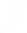 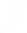 za objednatele	za zhotovitele Ing. Libor Holub, jednatelPřílohy:Příloha č. 1 – Vyhodnocení aspektů environmentálně šetrného řešení vyplývajících z projektové dokumentace pro provádění stavbyPříloha č. 2 – Technické podklady pro zpracování PD (propočet předpokládaných nákladů, nákresy)Příloha č. 1:Vyhodnocení	aspektů	environmentálně   šetrného	řešení	vyplývajících	z projektové dokumentace pro provádění stavbyOtázky:Byl zvolen zdroj tepla či chladu s nízkou spotřebou neobnovitelné primární energie? Bylo možnéčást potřeby energie pokrýt z obnovitelných zdrojů?Bylo možné zajistit tepelnou pohodu v letním období?Bylo ekonomicky a technicky proveditelné zapracovat do PD instalaci vybavení pro monitorování provozu a zařízení pro podružná měření spotřeb vody a energií?Bylo ekonomicky a technicky proveditelné upřednostnit stavební výrobky z obnovitelných a recyklovaných materiálů? Bylo možné v rámci zpracovaného návrhu upřednostnit materiály lokální produkce, nedovážené z velké vzdálenosti? Bude v budoucnu snadné použité materiály a konstrukce znovu použít nebo recyklovat?Bylo ekonomicky a technicky možné použít certifikované stavební výrobky?Je ekonomicky proveditelné zajistit předdemoliční audit tak, aby bylo zajištěno maximální znovuvyužití materiálů nebo alespoň jejich recyklace? Je tento audit jak v dokumentaci, tak položkovém rozpočtu zapracován?Bylo možné při definici materiálového řešení preferovat materiály s nízkou uhlíkovou stopou a svázanou primární energií?Existuje možnost úspory pitné vody například alespoň částečným nahrazením vodou dešťovou nebo šedou?Bylo ekonomicky a technicky proveditelné použít zelené střechy a zelené fasády?Bylo možné do projektu zakomponovat prvky modrozelené infrastruktury?Existuje plán práce s původní zeminou na stavebním pozemku?Byla zapracována opatření zmírňující negativní dopady provádění stavby na okolní prostředí?Bylo možné se zaměřit na kvalitu vnitřního prostředí?Byly využity inkluzivní prvky pro přístup a zázemí budovy?